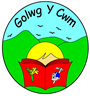 Introduction and ContextThis Equality Plan template is designed to enable schools to develop their Plan for the four year period 2021-2025.  Schools are required to review all equality objectives at least once every 4 years, to publish an Equality Plan every 4 years and to update their published information at least annually.  In addition, schools must report annually on progress towards fulfilling objectives and collecting relevant information and must publish this information by 31st March.  Previous Equality plans covered the periods 2012-2016 and 2016-2020 with the next Plan covering the period 2021-2025.  The purpose of Equality Objectives and Equality Plans are to enable the delivery of measurable equality outcomes which improve the lives of individuals and communities and to demonstrate what the school will do to achieve them.  They must also demonstrate that the school collects relevant information and evidence on which to base its decisions.  The Plan is also required to outline processes for monitoring progress and assessing the impact of proposals.In developing their Equality Plan, schools need to ensure that their plans reflect the principles of relevance and proportionality.  In other words, the actions taken by a school should be proportionate to the equality issues within the school and relevant to the school’s plans and policies, both currently and what is anticipated could become relevant at some time in the future.  When considering capacity and resources, it makes sense for schools to take direction from authority-wide or national research and engagement exercises as well as work which they can do themselves.  There is significant scope for common objectives occurring in a range of individual plans.  Similarly, equality objectives should be linked to existing strategies and approaches to inclusion, anti-bullying, positive behaviour management, improving attainment, pupil voice, Powys’ Mental Health and Emotional Wellbeing Policy, Welsh Government framework and pupil support.  Whilst building their own curriculum in line with the Curriculum for Wales Framework, schools should ensure questions of equality and fairness are considered in the mainstream of activities.In addition to the above, some of the equalities objectives included in schools’ plans will emanate from issues identified as a result of engagement with pupils, parents/carers, staff, governors, external agencies and members of the wider school community.  These combined objectives, together with issues arising from analysis of the school’s data and context will form the basis of the equality objectives within the school’s Equality Plan for the next four years.Should a school decide not to publish an equality objective covering each of the protected characteristics, it must publish robust and justifiable reasons why not.A reminder that schools are no longer required to prepare Disability Equality and Race Equality Schemes but the requirement to prepare an Accessibility Plan remains and can be included as an Appendix to the Equality Plan.  The requirement to record, monitor and report on all racial incidents remains the same.  (Link accessible from the Hwb Network ‘Addysg Powys Education’ – under Files or via this link https://forms.office.com/Pages/ResponsePage.aspx?id=4Z4dwLAOVEeZrgOuinMrUA8Vcz-48kdCj13bikUNFAhUMkc3WVQzWjNRVkg5N0NaVVBYNzY0OFlQTiQlQCN0PWcu)  Golwg Y CwmEquality Plan 2021 – 2025Equality Plan agreed by Governors:….…………………..…………….…………………………… (Signed by Chair)…………………………………………………………………. (Date)Plan due for review: ……………………………………….. (Date) (Every four years)Contents of our Equality Plan (EP)Our distinctive character, values, priorities and aims			6School values							Characteristics of our school					Mainstreaming equality into policy and practice			Setting our equality objectives (including pay objectives)				2. 	Responsibilities									8		2.1	Governing Body		2.2	Senior Leadership Team		2.3	Staff – teaching and non-teaching3. 	Information gathering and Engagement 					9		3.1	Purpose and process		3.2	Types of information gathered		3.3	Engagement 4.	Equality Impact Assessment 							115.	Objectives and Action Plans 							116. 	Publication and Reporting							127. 	Monitoring and Review								12AppendicesAppendix 1	Protected Characteristics	Appendix 2	Local Authority Equality Objectives	Appendix 3	School Equality Objectives and Action Plan 	templateAppendix 4	School Accessibility Plan 1. Our Distinctive Character, Values, Priorities and Aims1.1 School valuesAt Ysgol Golwg Y Cwm we are committed to ensuring equality of education and opportunity for all pupils, staff, parents and carers receiving services from the school, irrespective of disability, race, gender, age, sexual orientation, religion or belief, gender reassignment, pregnancy & maternity, marriage and civil partnership.  We aim to develop a culture of inclusion and diversity in which all those connected to the school feel proud of their identity and able to participate fully in school life.The achievement and progression of pupils will be monitored and we will use this information to support pupils, raise standards and ensure inclusive teaching.  We will tackle discrimination by the positive promotion of equality, challenging bullying and stereotypes and creating an environment which champions respect for all.  At Ysgol Golwg Y Cwm, we believe that diversity is a strength, which should be respected and celebrated by all those who learn, teach and visit here.1.2 Characteristics of our school1.3 Mainstreaming equality into policy and practiceAs well as the specific actions set out beneath this Plan, the school operates equality of opportunity in its day to day practice in the following ways.We aim to provide all our pupils with the opportunity to succeed, and to reach the highest level of personal achievement.  To do this, we will:use contextual information to improve the ways in which we provide support to individuals and groups of pupilsmonitor progress and achievement information according to the various protected characteristics and action any gapstake account of the progress and achievement of all pupils when planning for future learning and setting challenging targetsensure equality of access for all pupils and prepare them for life in a diverse societyuse materials that reflect the diversity of the school, population, and local community in terms of the various protected characteristics, without stereotypingpromote attitudes, values and ethics that will challenge racist and other discriminatory behaviour or prejudiceprovide opportunities for pupils to appreciate their own culture and celebrate the diversity of other religions, values, and ethics in the Curriculum for Wales Frameworkseek to involve all parents / carers in supporting their child’s educationencourage classroom and staffroom discussion of equity and equality issues which reflect on social stereotypes, expectations, and the impact on learninginclude teaching and classroom-based approaches appropriate for the whole school population, which are inclusive and reflective of our pupils1.4 Setting our equality objectives (including pay objectives)We recognise our duty and responsibility to establish equality for all pupils, staff, other members of the school community and service users regardless of their race, gender, disability, gender reassignment, sexual orientation, pregnancy & maternity, religion or belief, marriage and civil partnership as defined within the Equality Act 2010. The purpose of our Equality Plan (EP) is to fulfil the duties to promote equality for people with ‘protected characteristics’ and embed fairness and equality at the heart of the school community and in all aspects of school plans and policies.  In setting the equality objectives for the school, we will take due regard to the Equality Act general duty to:Eliminate discrimination, harassment and victimisation and other conduct that is prohibited by or under the Equality Act 2010Advance equality of opportunity between persons who share a relevant protected characteristic and persons who do not; this meansremoving or minimising disadvantages suffered by persons who share a relevant protected characteristic that are connected to that characteristictaking steps to meet the needs of persons who share a relevant protected characteristic that are different from the needs of persons who do notencouraging persons who share a relevant protected characteristic to participate in public life or in any other activity in which participation by such persons is disproportionately lowFoster good relations between persons who share a relevant protected characteristic and persons who do not.Our Equality Plan and Equality Objectives are set in the light of: The local authority equality objectives identified in Appendix 2views expressed by stakeholders who have been involved in the development of the planissues arising as a result of an analysis of pupil information / progressThe delivery of the Equality Plan will contribute to all of the school’s actions and commitments to improve the attainment and progression of all pupils.Our school Equality Objectives are set out in Section 5 (p.10) and Appendix 3.  2. Responsibilities2.1 Governing BodyThe governing body has set out its commitment to equality and diversity in this Plan and will continue to do all it can to ensure that the school is fully inclusive to pupils and responsive to their needs based on the various protected characteristics.  The governing body will:seek to ensure that people are not discriminated against when applying for jobs at the schooltake all reasonable steps to ensure that the school environment gives access to people with disabilities, and also strives to make communications as inclusive as possible for parents, carers and pupilsensures that no child is discriminated against whilst in the schoolIn order to meet its reporting responsibility, the governing body will report on the progress of the Equality Plan annually, as part of its Annual Report to Parents.2.2 Senior Leadership Team (SLT)The SLT promotes equality and eliminates discrimination by:implementing the school’s Equality Plan, supported by the governing body in doing so:ensuring that all staff are aware of their responsibilities under the Equality Act 2010 and are fully informed of the school’s Equality Plan and equality objectivesensuring that all appointment panels give due regard to this Plan, so that no one is discriminated against when it comes to employment or training opportunitiespromoting the principle of equal opportunity when developing the curriculum, and promoting respect for other people and equal opportunities to participate in all aspects of school lifetreating all incidents of unfair treatment and any incidents of bullying or discrimination, including racist incidents, according to the Authority’s and school’s policies2.3 Staff – teaching and non-teaching The school regards equality for all as a responsibility for all. All members of staff contribute to ensuring that the school is a fair, just and cohesive community by:ensuring that all pupils are treated fairly, equally and with respect, and by maintaining awareness of the school’s Equality Planstriving to provide material that gives positive images based on the protected characteristics and by challenging stereotypical imageschallenging any incidents of prejudice, racism or homophobia, and recording any serious incidents as prescribed in the LA’s and school’s policies, e.g. reporting of racial incidents (link available within the Files section of the ‘Addysg Powys Education’ network on Hwb)supporting the work of ancillary or support staff and encouraging them to intervene in a positive way against any discriminatory incidents3. Information Gathering and Engagement3.1 	Purpose and processThe collection of information is crucial to supporting the school in deciding what actions to take to improve equality and eliminate discrimination within the school community. The information also helps the school to review its performance, so it needs to be detailed enough to enable the school to measure how it is delivering on equality duties. The information also helps the school to carry out accurate impact assessments and to identify which of the school’s aims have been achieved and what needs to be improved. Engagement is based on information gained through collaboration with people who the school considers represent one or more of the protected groups and who have an interest in how the school carries out its functions. In addition, the school also formally consults with stakeholders e.g. people from one or more of the protected groups who have an interest in the way the school carries out its functions. We aim to do this as fully as possible while recognising issues of sensitivity in relation to the different protected characteristics. We take particular steps to ensure disabled children and young people, parents and carers are involved as is their entitlement.  The reason that this progress is important is to understand the full range of needs of the school community. 3.2	Types of information gatheredThe wide range of information gathered to support planning and action to promote equality and eliminate discrimination includes the following:identification of children and young people, parents, carers, staff and other users of the school representing the different protected groups, if possible and appropriate. This helps the school to develop and monitor the Equality Plan. Comprehensive and sensitive efforts are made to collect accurate information in line with data protection requirements, in addition to the school’s duty to secure accurate information relating to ethnicity and first languagepupil attainment and progress information relating to different groupschildren and young people’s views are actively sought and incorporated in a way that values their contributioninformation about how different groups access the school’s curriculum and how they make choices between disciplinessports and activities choices of all groupsuptake of enrichment activities by groupexclusions data analysed by grouprecords of bullying and harassment on the grounds of any equality issuedata on the recruitment, development, and retention of employeesoutcomes of activities promoting community engagement and community cohesionoutcomes of actions taken to secure the involvement of parents and others who have been identified as difficult to engage.3.3   Engagement The school involves stakeholders including children and young people, staff, parents/carers, governors and other users of the school in relation to all equalities duties. We take into account the preferred means of communication for those with whom we are consulting e.g. translated materials or interpretation facilities for disabled people or those for whom English is an additional language or are newly arrived in this country.The views of stakeholders and other equalities related groups are genuinely considered when we set priorities.4. Equality Impact AssessmentImpact assessment refers to the review of all current and proposed plans and policies in order to help the school act to promote equality and to ensure no person is disadvantaged by school activities through discrimination. Impact assessments are an on-going process to ensure that the school’s plans and policies are developed in an increasingly inclusive and equitable way. As part of the school’s compliance with the specific duties of the Equality Act 2010, we will continue to assess the impact of all new policies and plans prior to them being implemented.  Similarly, we will assess the impact of existing policies and plans whenever they are reviewed.  The results of any such assessments will be addressed, where possible. Impact assessments are incorporated into the school’s planned review and revision of every policy.5. Objectives and Action PlansOur chosen Equality Objectives are 1.To monitor and analyse pupil progress by protected characteristics2.To ensure proportional representation within school activities and groups3.To increase the participation of EAL parents in school activities.4.To increase awareness of neurodiversity across the schoolWe have action plans covering all relevant protected characteristics (Appendix 3). These describe how we are taking action to fulfil both the general and specific duties. Our action plans are cross referenced with the School Development Plan, which ensures that they are checked, monitored and evaluated systematically.The action plans show:objectives and specific actionsexpected impact and indicators of achievement (success criteria)clear timescaleswho has lead responsibilityresource implicationsspecified dates for impact assessment and review. The school evaluates the effectiveness of its Equality Plan on a regular basis, through the governing body and with Estyn when the school is inspected.6. Publication and ReportingThe school provides a copy of its Equality Plan and action plans to meet its equality objectives in a range of formats and actively makes it available to parents/carers and others, including those identified as difficult to engage. The school reports annually on the progress made towards fulfilling its equality objectives and the impact of the Equality Plan itself on the school ethos and practice within the school.  This is undertaken as part of the Governors’ Annual Report to parents / carers.All information collected will be used solely for the purpose of analysing trends by protected groups in performance, take-up and satisfaction with services offered by the school or local authority. Such information will be stored separately from personal information which identifies the individual. In order to protect the identity of individuals when trend information is published no counts containing less than 5 individuals will be published.7. Monitoring and ReviewAs part of our responsibility to monitor the Equality Plan, we commit to:revisiting and analysing the information and information used to identify priorities for the Equality Plan and action plans. This incorporates use of the overview of progressusing the impact assessments to ensure that actions taken have a positive impact across all protected groups, that the promotion of equality is at the heart of school planning and that discrimination is being eliminated effectively.  The review of the Equality Plan informs its revision, the setting of new priorities and action plans. This process continues to: involve the participation of a full range of stakeholdersbe evidence based - using information that the school has gathered and analyseduse the evidence to do accurate impact assessments which inform priorities.We will undertake a full review of our Equality Plan every four years.YSGOL GOLWG Y CWM SchoolEquality Plan 2021–2025AppendicesAppendix 1	Protected CharacteristicsAppendix 2	Local Authority Equality ObjectivesAppendix 3	School Equality Objectives and Action PlanAppendix 4	School Accessibility Plan Appendix 1Protected Characteristics under the Equality Act 2010Age*DisabilityGender ReassignmentMarriage and Civil PartnershipPregnancy and MaternityRace Religion or BeliefSexSexual Orientation*     Schools do not have to consider the protected characteristic of Age when providing education to pupils or when providing benefits, facilities or services to them.  This exception does not apply in relation to other functions, for example when acting in its capacity as an employer.Appendix 2Local Authority Equality ObjectivesThe Council has developed seven Equality Objectives, the first of which relates to educationObjective 1 - Close attainment gaps in educationThe Is Wales Fairer? report identified this as one of the seven key challenges that needs to be addressed in Wales over the next 5 years to help improve equality and human rights.Powys County Council’s engagement exercise gave very specific and detailed information in relation to each protected characteristic and each domain.Disabled, older, transgender, Lesbian Gay and Bisexual (LGB) and Black and Minority Ethnic (BME) people are considered to have the worst education experiences.  LGB and BME people reported significantly worse experiences of education than other respondents thought they would have.  Comments highlighted issues with prejudice and access.Close the attainment gap by raising standards of children receiving free school meals, children with special educational needs and Gypsy Traveller childrenActions to fulfil this objectiveSupport schools in improving the quality of teaching and learning through specific, bespoke menus of supportProvide advice and guidance to schools on effective use of the Pupil Deprivation Grant to raise the performance of pupils eligible for free school mealsSupport schools in ensuring that Personal Education Plans for Looked After Children are of good quality, ensuring effective use of the CLA Pupil Deprivation GrantRoll out the Person Centred Planning approach to ensure pupils with special educational needs have appropriate targets for improvement Use of TYFU to record support and share information with parents / carers Monitor the performance of vulnerable groups, identifying any underperformance and signpost to good practiceActions to fulfil this objectiveReview support for children and young people with emotional, social and mental health issuesDevelop and embed a whole-school approach for emotional and mental wellbeing as outlined in the Welsh Government’s statutory Framework (2021) and Powys’ Mental Health and Emotional Well-being Policy (2022). Include links to WG Framework and Powys Policy? Appendix 3YSGOL GOLWG Y CWM SchoolEquality Plan 2021–2025Equality Objectives and Action PlansAppendix 4School Accessibility PlanYsgol Golwg Y Cwm is an English medium Community Focused school situated in Penrhos, Ystradgynlais. The school serves a community with a high rate of deprivation and many of our families have suffered the effects of poverty.The school has a rolling average of 32% of pupils who are Efsm.The school has 40% of children who are on the ALN register.Nearly all of our pupils are from English speaking homes and are white. 9% of our pupils are EAL.Equality Objective 11.To monitor and analyse pupil progress by protected characteristicsEquality Objective 11.To monitor and analyse pupil progress by protected characteristicsEquality Objective 11.To monitor and analyse pupil progress by protected characteristicsEquality Objective 11.To monitor and analyse pupil progress by protected characteristicsEquality Objective 11.To monitor and analyse pupil progress by protected characteristicsEquality Objective 11.To monitor and analyse pupil progress by protected characteristicsData Development:Teacher assessmentSnapshotsEmotional wellbeing trackerWG testsBell Foundation assessmentData Development:Teacher assessmentSnapshotsEmotional wellbeing trackerWG testsBell Foundation assessmentData Development:Teacher assessmentSnapshotsEmotional wellbeing trackerWG testsBell Foundation assessmentData Development:Teacher assessmentSnapshotsEmotional wellbeing trackerWG testsBell Foundation assessmentData Development:Teacher assessmentSnapshotsEmotional wellbeing trackerWG testsBell Foundation assessmentData Development:Teacher assessmentSnapshotsEmotional wellbeing trackerWG testsBell Foundation assessmentThis objective will be judged to be successful if…Pupils from all protected characteristics groups are making good progress in their learning and socially and emotionally.Improvements shown in the Bell Foundation assessmentThis objective will be judged to be successful if…Pupils from all protected characteristics groups are making good progress in their learning and socially and emotionally.Improvements shown in the Bell Foundation assessmentThis objective will be judged to be successful if…Pupils from all protected characteristics groups are making good progress in their learning and socially and emotionally.Improvements shown in the Bell Foundation assessmentThis objective will be judged to be successful if…Pupils from all protected characteristics groups are making good progress in their learning and socially and emotionally.Improvements shown in the Bell Foundation assessmentThis objective will be judged to be successful if…Pupils from all protected characteristics groups are making good progress in their learning and socially and emotionally.Improvements shown in the Bell Foundation assessmentThis objective will be judged to be successful if…Pupils from all protected characteristics groups are making good progress in their learning and socially and emotionally.Improvements shown in the Bell Foundation assessmentActions:Actions:Actions:Actions:Actions:Actions:DescriptionLead Responsibility Resource ImplicationsStart dateReview date1.1Analyse snapshots, and emotional wellbeing tracker results termly. Discuss analysis and ways forward for identified childrenJHNoneSept 21End of each academic year1.2Undertake pupil progress meetings with staff in order to ascertain needs and ways forward for individual children.JH/TH/SLTSupply release time.£600 per termSept 21End of each academic year1.3Undertake Bell Foundation assessments and analyse data. Respond according to results.JH/THNoneSept 21End of each academic yearEquality Objective 2To increase the participation of EAL parents in school activities.Equality Objective 2To increase the participation of EAL parents in school activities.Equality Objective 2To increase the participation of EAL parents in school activities.Equality Objective 2To increase the participation of EAL parents in school activities.Equality Objective 2To increase the participation of EAL parents in school activities.Equality Objective 2To increase the participation of EAL parents in school activities.1.3Equality Objective 32. .To ensure proportional representation within school activities and groupsEquality Objective 4 . To increase awareness of neurodiversity across the school